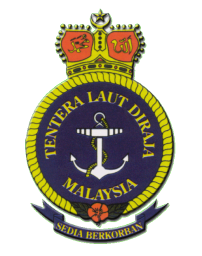 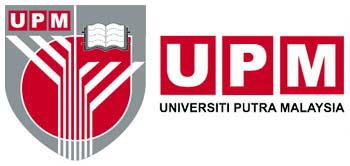 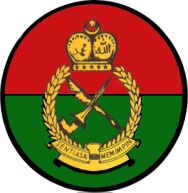 PASUKAN LATIHAN PEGAWAI SIMPANAN UNIVERSITI PUTRA MALAYSIA****************************************************SERTAILAH PALAPES DAN ANDA AKAN BERTERIMA KASIH SEPANJANG HIDUP ANDA**********************************************Permohonan adalah dipelawa daripada pelajar tahun satu program bachelor yang bakal mengikuti program bachelor pada Semester I sesi 2011/2012 yang memenuhi syarat kelayakan untuk menyertai Program Pegawai Kadet PASUKAN LATIHAN PEGAWAI SIMPANAN (PALAPES) UPM. Setelah tamat menjalani latihan  selama 3 tahun, Pegawai Kadet akan ditauliahkan oleh Seri Paduka Baginda Yang Dipertuan Agung sebagai Leftenen Muda dalam Rejimen Askar Wataniah, Angkatan Tentera Malaysia.SYARAT-SYARAT KELAYAKANa.	Warganegara Malaysiab.	Umur antara 18 hingga 30 tahunc.	Kesihatan: Sihat keseluruhan.d.	Tinggi:	Lelaki		-	minima 157 cm (5 kaki 2 inci)	Wanita		-	minima 147 cm (5 kaki)e.	Berat:	Lelaki		-	minima 47.8 kg (105paun)	Wanita		-	minima 44.5 kg (90 paun)f.	Ukuran Dada (Lelaki sahaja)	Biasa		- 76.2 cm	Tariknafas	- 81.2 cmh.	Kelayakan AkademikMengikuti program peringkat bacelor di UPM Serdang.Mempunyai baki tempoh pengajian selama 3 tahun.ELAUNSepanjang tempoh latihan, Pegawai Kadet akan menerima elaun tahunan sekitar:a.	Tahun Pertama		RM 1839.00b.	Tahun Dua			RM 1885.00c.	Tahun Tiga			RM 1885.00KEMUDAHANa.	Kemudahan penginapan yang dijamin di dalam kampus iaitu di Kolej Sultan Alaeddin Sulaiman Shah( KOSASS ).b.	Pakaian asas ketenteraan, senjata dan peralatan latihan disediakan.c.	Pemberian mata nilaian 6 kredit yang boleh didaftarkan dalam pengiraan CGPA program bacelor.d.	Makanan disediakan semasa latihan dijalankan.BORANG PERMOHONANa.	Borang Permohonan boleh didapati dari Pejabat Tadbir Awam PALAPES UPM, Universiti Putra Malaysia, 43400 UPM Serdang, Selangor, laman web PALAPES UPM dan seperti yang lampirkan.b.	Borang Permohonan yang telah siap diisi hendaklah dihantar terus kepada:	Ketua Cawangan Latih, 	Pejabat Tadbir Awam	Markas PALAPES UPM	Universiti Putra Malaysia,	43400 UPM Serdang,	Selangor Darul Ehsan.c.	No TelefonPejabat Tadbir Awam,PALAPES UPMUniversiti Putra Malaysia 43400 UPM SerdangSelangor Darul EhsanTel: 03-89467826AjutanPALAPES UPM,Universiti Putra Malaysia,43400 UPM Serdang,Selangor Darul Ehsan	Tel: 03-89467977	H/Phone: 019-4552651Ketua Cawangan LatihPALAPES UPM,Universiti Putra Malaysia,43400 UPM Serdang,Selangor Darul Ehsan	Tel : 03-89467974 / 7736H/Phone: 019-3513074d.	Laman Web : http://www.palapes.upm.edu.my